Apor Vilmos Katolikus Főiskola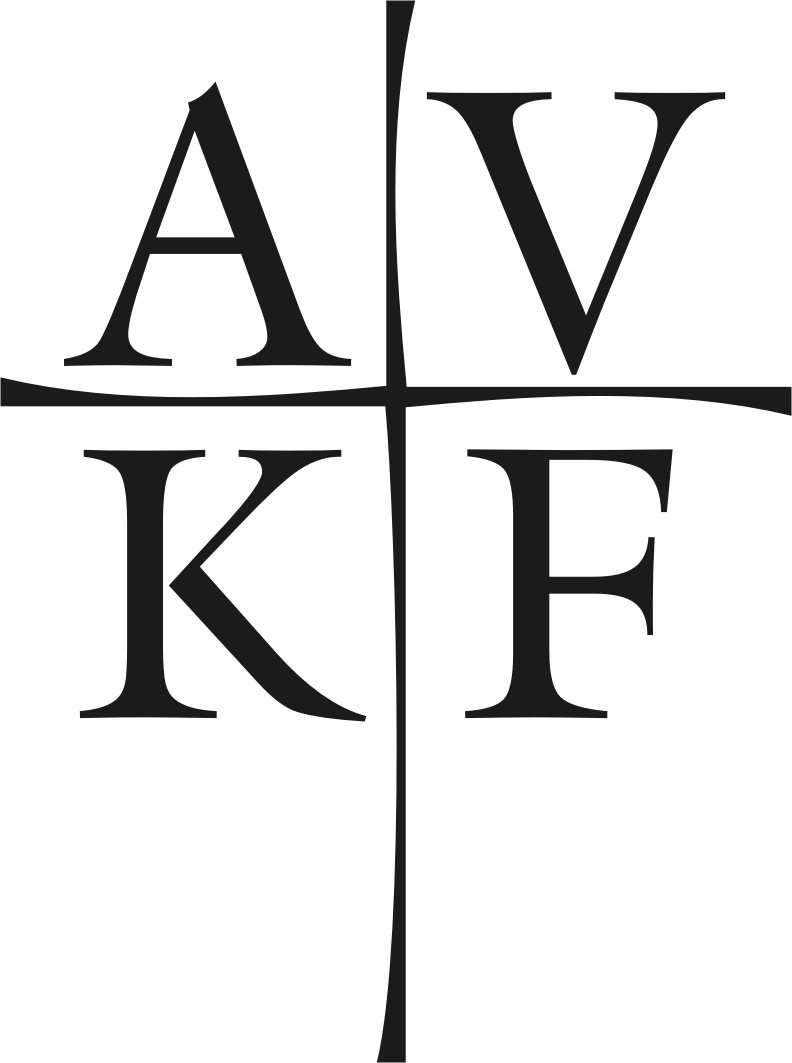 ERASMUS+ PROGRAM2017/2018-AS PÁLYÁZATI FORDULÓPÁLYÁZATI ŰRLAP HALLGATÓK SZÁMÁRA Szakmai GyakorlatI MOBILITÁSRASzemélyi adatokERASMUS szakmai gyakorlat helyeTanulmányi   adatokDátum: ……………………………								……………………………………									hallgató aláírásaKért mellékletek: Index másolat a lezárt félévekről;Magyar és idegen nyelvű önéletrajzMagyar és idegen nyelvű motivációs levél;Nyelvtudást igazoló dokumentum;ajánlólevél egy oktatótól;1 db nem régi igazolványkép (vagy elektronikus kép feltöltése az önéletrajzba)A hallgató részvételét a pályázatban a/az __________________________________________ Tanszék vezetősége támogatja:						………………………………………………………..						Tanszéki Erasmus KoordinátorHallgató neveKarÉvfolyam Jelenlegi tanulmányai végén milyen képesítést fog szerezni?Szül. hely, időÁllandó lakcímLevelezési cím (ha eltér az előzőtől)TelefonE-mail A tervezett fogadó-intézményHány hónapra pályázik (min. 2 hó), Milyen nyelven végzi majd gyakorlatát?Melyik félévre pályázik?               2017/2018 őszi félév                     2017/2018 tavaszi félévEddigi lezárt félévek átlaga (felsorolás)Ha már rendelkezik egy diplomával, annak minősítése és a megszerzés éveNyelvtudásNyelv …………………… szint: ……………………Nyelvvizsga bizonyítvánnyal rendelkezik:         igen         nemNyelv …………………… szint: ……………………Nyelvvizsga bizonyítvánnyal rendelkezik:         igen         nemTDK tevékenységEddigi gyakorlatok /munkatapasztalat/ kiegészítő tevékenység